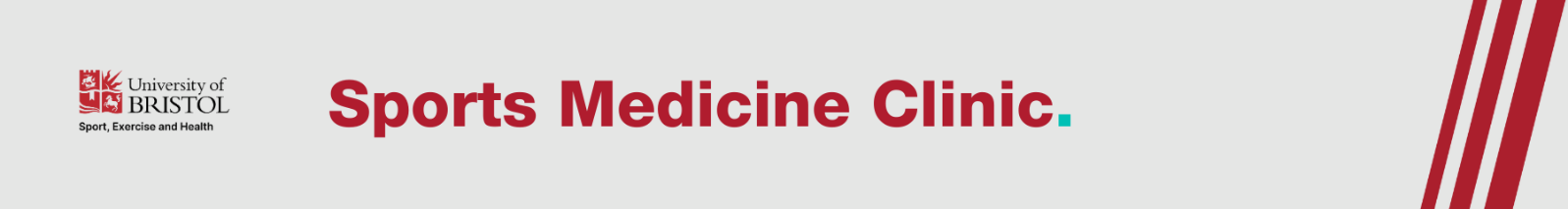 Please complete in BLOCK CAPITALSPlease complete in BLOCK CAPITALSPlease complete in BLOCK CAPITALSPlease complete in BLOCK CAPITALSPlease complete in BLOCK CAPITALSPlease complete in BLOCK CAPITALSPlease complete in BLOCK CAPITALSPlease complete in BLOCK CAPITALSPlease complete in BLOCK CAPITALSTitle and Forenames(s): Title and Forenames(s): Title and Forenames(s): Title and Forenames(s): Title and Forenames(s): Surname:Surname:Surname:Surname:Address: (Parents’ address if student)Address: (Parents’ address if student)Address: (Parents’ address if student)Address: (Parents’ address if student)Address: (Parents’ address if student)Address: (Parents’ address if student)Address: (Parents’ address if student)Address: (Parents’ address if student)Address: (Parents’ address if student)Postcode:Postcode:Postcode:Postcode:Postcode:Date of Birth:Date of Birth:Date of Birth:Date of Birth:Email address: (students and staff: provide university email address)Email address: (students and staff: provide university email address)Email address: (students and staff: provide university email address)Email address: (students and staff: provide university email address)Email address: (students and staff: provide university email address)Phone Number: (for appointment text reminders)Phone Number: (for appointment text reminders)Phone Number: (for appointment text reminders)Phone Number: (for appointment text reminders)Job title/nature of work:Job title/nature of work:Job title/nature of work:Job title/nature of work:Job title/nature of work:Or subject of study:Or subject of study:Or subject of study:Or subject of study:What sport/exercise do you participate in?What sport/exercise do you participate in?What sport/exercise do you participate in?What sport/exercise do you participate in?What sport/exercise do you participate in?What sport/exercise do you participate in?What sport/exercise do you participate in?What sport/exercise do you participate in?What sport/exercise do you participate in?GP Names and Address:GP Names and Address:GP Names and Address:GP Names and Address:GP Names and Address:GP Names and Address:GP Names and Address:GP Names and Address:GP Names and Address:Injury Information: Please provide a brief description of your injury and any background information that might help.Injury Information: Please provide a brief description of your injury and any background information that might help.Injury Information: Please provide a brief description of your injury and any background information that might help.Injury Information: Please provide a brief description of your injury and any background information that might help.Injury Information: Please provide a brief description of your injury and any background information that might help.Injury Information: Please provide a brief description of your injury and any background information that might help.Injury Information: Please provide a brief description of your injury and any background information that might help.Injury Information: Please provide a brief description of your injury and any background information that might help.Injury Information: Please provide a brief description of your injury and any background information that might help.Relationship to the University of Bristol. Are you: [Please tick ✔️]Relationship to the University of Bristol. Are you: [Please tick ✔️]Relationship to the University of Bristol. Are you: [Please tick ✔️]Relationship to the University of Bristol. Are you: [Please tick ✔️]Relationship to the University of Bristol. Are you: [Please tick ✔️]Relationship to the University of Bristol. Are you: [Please tick ✔️]Relationship to the University of Bristol. Are you: [Please tick ✔️]Relationship to the University of Bristol. Are you: [Please tick ✔️]Relationship to the University of Bristol. Are you: [Please tick ✔️]Current student: Current student: Current staff member: Current staff member: Current staff member: Current staff member: Alumni: Alumni: Member of public: Do you have a University of Bristol sport membership (“Active pass”)? [Please tick✔️]Do you have a University of Bristol sport membership (“Active pass”)? [Please tick✔️]Do you have a University of Bristol sport membership (“Active pass”)? [Please tick✔️]Do you have a University of Bristol sport membership (“Active pass”)? [Please tick✔️]Do you have a University of Bristol sport membership (“Active pass”)? [Please tick✔️]Do you have a University of Bristol sport membership (“Active pass”)? [Please tick✔️]Do you have a University of Bristol sport membership (“Active pass”)? [Please tick✔️]Do you have a University of Bristol sport membership (“Active pass”)? [Please tick✔️]Do you have a University of Bristol sport membership (“Active pass”)? [Please tick✔️]Student: Student: Staff: Staff: Staff: Staff: Affiliate: Affiliate: Public: Payment details: [Please tick ✔️]Payment details: [Please tick ✔️]Payment details: [Please tick ✔️]Payment details: [Please tick ✔️]Payment details: [Please tick ✔️]Payment details: [Please tick ✔️]Payment details: [Please tick ✔️]Payment details: [Please tick ✔️]Payment details: [Please tick ✔️]Self-Funding (to be paid online): Self-Funding (to be paid online): Self-Funding (to be paid online): Health Insurance (provide details below): Health Insurance (provide details below): Health Insurance (provide details below): Health Insurance (provide details below): Occupational Health referral: Occupational Health referral: Select Insurer: [Please tick ✔️]Select Insurer: [Please tick ✔️]Select Insurer: [Please tick ✔️]Select Insurer: [Please tick ✔️]Select Insurer: [Please tick ✔️]Select Insurer: [Please tick ✔️]Select Insurer: [Please tick ✔️]Select Insurer: [Please tick ✔️]Select Insurer: [Please tick ✔️]AXA PPP  BUPA  BUPA  BUPA  OTHER  Please provide Insurer name: __________________________________[We will provide detailed receipts to enable you to reclaim from your Insurer direct]OTHER  Please provide Insurer name: __________________________________[We will provide detailed receipts to enable you to reclaim from your Insurer direct]OTHER  Please provide Insurer name: __________________________________[We will provide detailed receipts to enable you to reclaim from your Insurer direct]OTHER  Please provide Insurer name: __________________________________[We will provide detailed receipts to enable you to reclaim from your Insurer direct]OTHER  Please provide Insurer name: __________________________________[We will provide detailed receipts to enable you to reclaim from your Insurer direct]Authorisation Number:Authorisation Number:Authorisation Number:Authorisation Number:Authorisation Number:Membership Number:Membership Number:Membership Number:Membership Number:Excess amount:Excess amount:Excess amount:Excess amount:Excess amount:Number of treatments covered:Number of treatments covered:Number of treatments covered:Number of treatments covered:PLEASE COMPLETE PAGE 2PLEASE COMPLETE PAGE 2PLEASE COMPLETE PAGE 2PLEASE COMPLETE PAGE 2PLEASE COMPLETE PAGE 2PLEASE COMPLETE PAGE 2PLEASE COMPLETE PAGE 2PLEASE COMPLETE PAGE 2PLEASE COMPLETE PAGE 2Medical History QuestionnaireMedical History QuestionnaireMedical History QuestionnaireMedical History QuestionnaireMedical History QuestionnaireMedical History QuestionnaireMedical History QuestionnaireMedical History QuestionnaireMedical History QuestionnaireMedical History QuestionnaireMedical History QuestionnaireMedical History QuestionnaireMedical History QuestionnaireMedical History QuestionnaireMedical History QuestionnaireMedical History QuestionnaireMedical History QuestionnaireTo obtain the best and safest treatment, please complete the following questions:To obtain the best and safest treatment, please complete the following questions:To obtain the best and safest treatment, please complete the following questions:To obtain the best and safest treatment, please complete the following questions:To obtain the best and safest treatment, please complete the following questions:To obtain the best and safest treatment, please complete the following questions:To obtain the best and safest treatment, please complete the following questions:To obtain the best and safest treatment, please complete the following questions:To obtain the best and safest treatment, please complete the following questions:To obtain the best and safest treatment, please complete the following questions:To obtain the best and safest treatment, please complete the following questions:To obtain the best and safest treatment, please complete the following questions:To obtain the best and safest treatment, please complete the following questions:To obtain the best and safest treatment, please complete the following questions:To obtain the best and safest treatment, please complete the following questions:To obtain the best and safest treatment, please complete the following questions:To obtain the best and safest treatment, please complete the following questions:All answers treated with the strictest of confidence.All answers treated with the strictest of confidence.All answers treated with the strictest of confidence.All answers treated with the strictest of confidence.All answers treated with the strictest of confidence.All answers treated with the strictest of confidence.All answers treated with the strictest of confidence.No No YesYesDetailsDetailsDetailsDetailsDetailsDetailsHave you attended this clinic before?Have you attended this clinic before?Have you attended this clinic before?Have you attended this clinic before?Have you attended this clinic before?Have you attended this clinic before?Have you attended this clinic before?Are you currently receiving treatment from a doctor or healthcare professional?Are you currently receiving treatment from a doctor or healthcare professional?Are you currently receiving treatment from a doctor or healthcare professional?Are you currently receiving treatment from a doctor or healthcare professional?Are you currently receiving treatment from a doctor or healthcare professional?Are you currently receiving treatment from a doctor or healthcare professional?Are you currently receiving treatment from a doctor or healthcare professional?Do you smoke?Do you smoke?Do you smoke?Do you smoke?Do you smoke?Do you smoke?Do you smoke?Are you taking any medication?Are you taking any medication?Are you taking any medication?Are you taking any medication?Are you taking any medication?Are you taking any medication?Are you taking any medication?Do you have any allergies? Do you have any allergies? Do you have any allergies? Do you have any allergies? Do you have any allergies? Do you have any allergies? Do you have any allergies? Have you ever had a serious illness?Have you ever had a serious illness?Have you ever had a serious illness?Have you ever had a serious illness?Have you ever had a serious illness?Have you ever had a serious illness?Have you ever had a serious illness?Have you ever had an accident/injury requiring medical attention?Have you ever had an accident/injury requiring medical attention?Have you ever had an accident/injury requiring medical attention?Have you ever had an accident/injury requiring medical attention?Have you ever had an accident/injury requiring medical attention?Have you ever had an accident/injury requiring medical attention?Have you ever had an accident/injury requiring medical attention?Have you ever had an operation?Have you ever had an operation?Have you ever had an operation?Have you ever had an operation?Have you ever had an operation?Have you ever had an operation?Have you ever had an operation?Do you have high blood pressure?Do you have high blood pressure?Do you have high blood pressure?Do you have high blood pressure?Do you have high blood pressure?Do you have high blood pressure?Do you have high blood pressure?Do you have any heart problems?Do you have any heart problems?Do you have any heart problems?Do you have any heart problems?Do you have any heart problems?Do you have any heart problems?Do you have any heart problems?Do you have any lung/breathing problems?Do you have any lung/breathing problems?Do you have any lung/breathing problems?Do you have any lung/breathing problems?Do you have any lung/breathing problems?Do you have any lung/breathing problems?Do you have any lung/breathing problems?Do you have any kidney or liver disease?Do you have any kidney or liver disease?Do you have any kidney or liver disease?Do you have any kidney or liver disease?Do you have any kidney or liver disease?Do you have any kidney or liver disease?Do you have any kidney or liver disease?Do you suffer from epilepsy?Do you suffer from epilepsy?Do you suffer from epilepsy?Do you suffer from epilepsy?Do you suffer from epilepsy?Do you suffer from epilepsy?Do you suffer from epilepsy?Are you diabetic?Are you diabetic?Are you diabetic?Are you diabetic?Are you diabetic?Are you diabetic?Are you diabetic?Have you been diagnosed with osteoporosis?Have you been diagnosed with osteoporosis?Have you been diagnosed with osteoporosis?Have you been diagnosed with osteoporosis?Have you been diagnosed with osteoporosis?Have you been diagnosed with osteoporosis?Have you been diagnosed with osteoporosis?Have you had any adverse or unexpected reactions to previous physiotherapy, osteopathy, acupuncture or massage?Have you had any adverse or unexpected reactions to previous physiotherapy, osteopathy, acupuncture or massage?Have you had any adverse or unexpected reactions to previous physiotherapy, osteopathy, acupuncture or massage?Have you had any adverse or unexpected reactions to previous physiotherapy, osteopathy, acupuncture or massage?Have you had any adverse or unexpected reactions to previous physiotherapy, osteopathy, acupuncture or massage?Have you had any adverse or unexpected reactions to previous physiotherapy, osteopathy, acupuncture or massage?Have you had any adverse or unexpected reactions to previous physiotherapy, osteopathy, acupuncture or massage?Do you have any skin problems?Do you have any skin problems?Do you have any skin problems?Do you have any skin problems?Do you have any skin problems?Do you have any skin problems?Do you have any skin problems?Do you have a bleeding disorder?Do you have a bleeding disorder?Do you have a bleeding disorder?Do you have a bleeding disorder?Do you have a bleeding disorder?Do you have a bleeding disorder?Do you have a bleeding disorder?Do you have any family history of bone/joint disorders?Do you have any family history of bone/joint disorders?Do you have any family history of bone/joint disorders?Do you have any family history of bone/joint disorders?Do you have any family history of bone/joint disorders?Do you have any family history of bone/joint disorders?Do you have any family history of bone/joint disorders?Is there anything else we should know about your health?Is there anything else we should know about your health?Is there anything else we should know about your health?Is there anything else we should know about your health?Is there anything else we should know about your health?Is there anything else we should know about your health?Is there anything else we should know about your health?Are you, or could you be, pregnant?Are you, or could you be, pregnant?Are you, or could you be, pregnant?Are you, or could you be, pregnant?Are you, or could you be, pregnant?Are you, or could you be, pregnant?Are you, or could you be, pregnant?Have you ever had problems with infrequent or irregular periods?Have you ever had problems with infrequent or irregular periods?Have you ever had problems with infrequent or irregular periods?Have you ever had problems with infrequent or irregular periods?Have you ever had problems with infrequent or irregular periods?Have you ever had problems with infrequent or irregular periods?Have you ever had problems with infrequent or irregular periods?ConsentConsentConsentConsentConsentConsentConsentConsentConsentConsentConsentConsentConsentConsent✔️✔️✔️I consent to assessment and delivery of treatment recommended and performed by the therapist, in accordance with the relevant professional bodies' guidelines. I understand that a full explanation of the treatment purpose and risks will be given and I must inform the therapist of any concerns or questions immediately. I understand I can withdraw my consent to participate in treatment at any time.  In signing this form I agree to these conditions.I consent to assessment and delivery of treatment recommended and performed by the therapist, in accordance with the relevant professional bodies' guidelines. I understand that a full explanation of the treatment purpose and risks will be given and I must inform the therapist of any concerns or questions immediately. I understand I can withdraw my consent to participate in treatment at any time.  In signing this form I agree to these conditions.I consent to assessment and delivery of treatment recommended and performed by the therapist, in accordance with the relevant professional bodies' guidelines. I understand that a full explanation of the treatment purpose and risks will be given and I must inform the therapist of any concerns or questions immediately. I understand I can withdraw my consent to participate in treatment at any time.  In signing this form I agree to these conditions.I consent to assessment and delivery of treatment recommended and performed by the therapist, in accordance with the relevant professional bodies' guidelines. I understand that a full explanation of the treatment purpose and risks will be given and I must inform the therapist of any concerns or questions immediately. I understand I can withdraw my consent to participate in treatment at any time.  In signing this form I agree to these conditions.I consent to assessment and delivery of treatment recommended and performed by the therapist, in accordance with the relevant professional bodies' guidelines. I understand that a full explanation of the treatment purpose and risks will be given and I must inform the therapist of any concerns or questions immediately. I understand I can withdraw my consent to participate in treatment at any time.  In signing this form I agree to these conditions.I consent to assessment and delivery of treatment recommended and performed by the therapist, in accordance with the relevant professional bodies' guidelines. I understand that a full explanation of the treatment purpose and risks will be given and I must inform the therapist of any concerns or questions immediately. I understand I can withdraw my consent to participate in treatment at any time.  In signing this form I agree to these conditions.I consent to assessment and delivery of treatment recommended and performed by the therapist, in accordance with the relevant professional bodies' guidelines. I understand that a full explanation of the treatment purpose and risks will be given and I must inform the therapist of any concerns or questions immediately. I understand I can withdraw my consent to participate in treatment at any time.  In signing this form I agree to these conditions.I consent to assessment and delivery of treatment recommended and performed by the therapist, in accordance with the relevant professional bodies' guidelines. I understand that a full explanation of the treatment purpose and risks will be given and I must inform the therapist of any concerns or questions immediately. I understand I can withdraw my consent to participate in treatment at any time.  In signing this form I agree to these conditions.I consent to assessment and delivery of treatment recommended and performed by the therapist, in accordance with the relevant professional bodies' guidelines. I understand that a full explanation of the treatment purpose and risks will be given and I must inform the therapist of any concerns or questions immediately. I understand I can withdraw my consent to participate in treatment at any time.  In signing this form I agree to these conditions.I consent to assessment and delivery of treatment recommended and performed by the therapist, in accordance with the relevant professional bodies' guidelines. I understand that a full explanation of the treatment purpose and risks will be given and I must inform the therapist of any concerns or questions immediately. I understand I can withdraw my consent to participate in treatment at any time.  In signing this form I agree to these conditions.I consent to assessment and delivery of treatment recommended and performed by the therapist, in accordance with the relevant professional bodies' guidelines. I understand that a full explanation of the treatment purpose and risks will be given and I must inform the therapist of any concerns or questions immediately. I understand I can withdraw my consent to participate in treatment at any time.  In signing this form I agree to these conditions.I consent to assessment and delivery of treatment recommended and performed by the therapist, in accordance with the relevant professional bodies' guidelines. I understand that a full explanation of the treatment purpose and risks will be given and I must inform the therapist of any concerns or questions immediately. I understand I can withdraw my consent to participate in treatment at any time.  In signing this form I agree to these conditions.I consent to assessment and delivery of treatment recommended and performed by the therapist, in accordance with the relevant professional bodies' guidelines. I understand that a full explanation of the treatment purpose and risks will be given and I must inform the therapist of any concerns or questions immediately. I understand I can withdraw my consent to participate in treatment at any time.  In signing this form I agree to these conditions.I consent to assessment and delivery of treatment recommended and performed by the therapist, in accordance with the relevant professional bodies' guidelines. I understand that a full explanation of the treatment purpose and risks will be given and I must inform the therapist of any concerns or questions immediately. I understand I can withdraw my consent to participate in treatment at any time.  In signing this form I agree to these conditions.DeclarationDeclarationDeclarationDeclarationDeclarationDeclarationDeclarationDeclarationDeclarationDeclarationDeclarationDeclarationDeclarationDeclaration✔️✔️✔️I understand that I am liable for any payment not covered by my health insurance.I understand that I am liable for any payment not covered by my health insurance.I understand that I am liable for any payment not covered by my health insurance.I understand that I am liable for any payment not covered by my health insurance.I understand that I am liable for any payment not covered by my health insurance.I understand that I am liable for any payment not covered by my health insurance.I understand that I am liable for any payment not covered by my health insurance.I understand that I am liable for any payment not covered by my health insurance.I understand that I am liable for any payment not covered by my health insurance.I understand that I am liable for any payment not covered by my health insurance.I understand that I am liable for any payment not covered by my health insurance.I understand that I am liable for any payment not covered by my health insurance.I understand that I am liable for any payment not covered by my health insurance.I understand that I am liable for any payment not covered by my health insurance.I agree to contact the Sports Medicine Clinic to cancel my appointment 24 hours in advance otherwise a £20 cancellation fee will be added to my account.I agree to contact the Sports Medicine Clinic to cancel my appointment 24 hours in advance otherwise a £20 cancellation fee will be added to my account.I agree to contact the Sports Medicine Clinic to cancel my appointment 24 hours in advance otherwise a £20 cancellation fee will be added to my account.I agree to contact the Sports Medicine Clinic to cancel my appointment 24 hours in advance otherwise a £20 cancellation fee will be added to my account.I agree to contact the Sports Medicine Clinic to cancel my appointment 24 hours in advance otherwise a £20 cancellation fee will be added to my account.I agree to contact the Sports Medicine Clinic to cancel my appointment 24 hours in advance otherwise a £20 cancellation fee will be added to my account.I agree to contact the Sports Medicine Clinic to cancel my appointment 24 hours in advance otherwise a £20 cancellation fee will be added to my account.I agree to contact the Sports Medicine Clinic to cancel my appointment 24 hours in advance otherwise a £20 cancellation fee will be added to my account.I agree to contact the Sports Medicine Clinic to cancel my appointment 24 hours in advance otherwise a £20 cancellation fee will be added to my account.I agree to contact the Sports Medicine Clinic to cancel my appointment 24 hours in advance otherwise a £20 cancellation fee will be added to my account.I agree to contact the Sports Medicine Clinic to cancel my appointment 24 hours in advance otherwise a £20 cancellation fee will be added to my account.I agree to contact the Sports Medicine Clinic to cancel my appointment 24 hours in advance otherwise a £20 cancellation fee will be added to my account.I agree to contact the Sports Medicine Clinic to cancel my appointment 24 hours in advance otherwise a £20 cancellation fee will be added to my account.I agree to contact the Sports Medicine Clinic to cancel my appointment 24 hours in advance otherwise a £20 cancellation fee will be added to my account.I understand that non-attendance will result in the full appointment fee being dueI understand that non-attendance will result in the full appointment fee being dueI understand that non-attendance will result in the full appointment fee being dueI understand that non-attendance will result in the full appointment fee being dueI understand that non-attendance will result in the full appointment fee being dueI understand that non-attendance will result in the full appointment fee being dueI understand that non-attendance will result in the full appointment fee being dueI understand that non-attendance will result in the full appointment fee being dueI understand that non-attendance will result in the full appointment fee being dueI understand that non-attendance will result in the full appointment fee being dueI understand that non-attendance will result in the full appointment fee being dueI understand that non-attendance will result in the full appointment fee being dueI understand that non-attendance will result in the full appointment fee being dueI understand that non-attendance will result in the full appointment fee being dueSigned:Signed:Signed:Signed:Signed:Signed:Date:Date:Date:Date:Date:Date:Date:Date:Date:Date:Date:THERAPIST USE ONLYTHERAPIST USE ONLYTHERAPIST USE ONLYTHERAPIST USE ONLYTHERAPIST USE ONLYTHERAPIST USE ONLYTHERAPIST USE ONLYTHERAPIST USE ONLYTHERAPIST USE ONLYTHERAPIST USE ONLYTHERAPIST USE ONLYTHERAPIST USE ONLYTHERAPIST USE ONLYTHERAPIST USE ONLYTHERAPIST USE ONLYTHERAPIST USE ONLYTHERAPIST USE ONLYDATEINITIALSASS/DISDATEINITIALSASS/DISASS/DISASS/DISDATEDATEINITIALSINITIALSASS/DISDATEDATEINITIALSASS/DIS